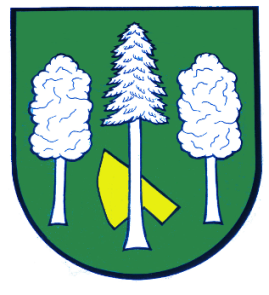 Hlášení ze dne 30. 05. 20221) Zelenina Juvita Uherský Brod bude dnes v pondělí 30. 05. 2022 
od 9:00 do 9:20 hodin u obecního úřadu prodávat čerstvé jahody, Slovenská rajčata, papriky, okurky, ředkvičky, kedlubny, konzumní brambory, nový česnek, cibuli, jablka a další ovoce a zeleninu. Dále nabízí žampiony, hlívu ústřičnou, olejové svíčky a med.